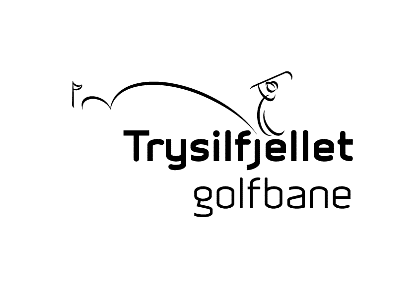 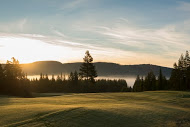 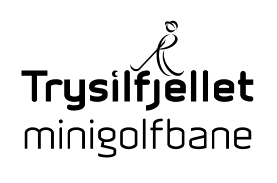 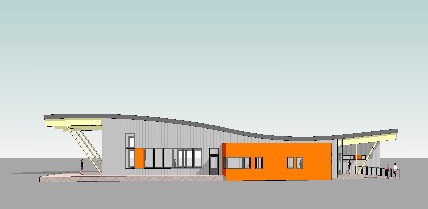 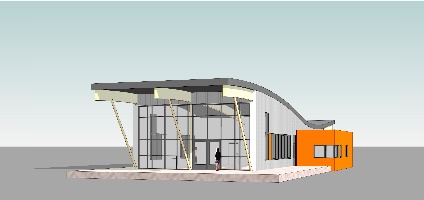 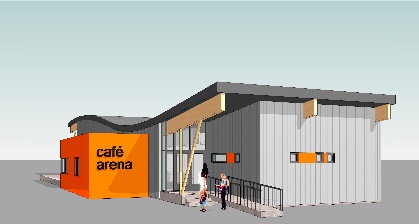 Nytt klubb/flerbrukshusåpner sommeren 2019!